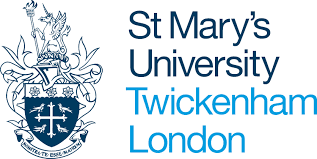 Interview checklistPGCE Secondary with QTSSubjects: English, Geography, History, Mathematics, Modern Foreign Language, Physical Education, Chemistry, Physics, Biology and Religious EducationTaskDueCompletedBook interview via applicant portalNowClick on red ‘documents – action required” button on portal and upload any missing documentsBefore interviewRead guidance on DBS and Fitness to Teach Disclosure and our Student AgreementBefore interviewComplete Secondary Teaching interview formBefore InterviewRead the ‘Consent Statement and Use of Recorded Interview’ Before InterviewWatch the general and subject specific videosBefore interviewComplete subject specific preparation taskBefore interviewComplete your subject knowledge auditBefore interviewRead the Teachers’ StandardsBefore interviewRead the subject requirements of the English National Curriculum for your subject, perhaps look though the examination syllabus tooBefore interviewEnsure you have two forms of photo ID that you can show your interviewerInterview date